To Whom It May Concern,[NAME OF STUDENT] was referred to our practice by [Referring Party] due to [Presenting Issue]. During the consultation, we noted that [NAME OF STUDENT] has a history of reading difficulties. Accordingly, a standardized reading assessment was administered to gain further insight into these challenges. The results the test are as follows:  Based on the findings of the reading assessment, we recommend that [NAME OF STUDENT] be enrolled in an intensive, evidence-based reading remediation program. The focus of the program should be on [Phonemic Awareness | Alphabetic Principles | Word Reading and Decoding | Reading Fluency | Reading Comprehension | Vocabulary], as identified by the assessment results.Enclosed, please find a comprehensive package that offers additional information on reading development. This package includes details on the specific type of reading intervention needed for [NAME OF STUDENT], along with evidence-based and evidence-informed resources that may be beneficial.We appreciate your attention to this matter and are available for further consultation as needed.Sincerely,[Your Name][Your Credentials][Your Contact Information]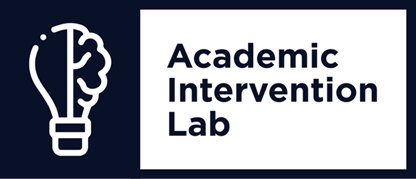 Template Letter for Pediatricians to communicated Reading screening information to educatorsName:Date of Birth:Age: _____ Year  _____MonthAssessment Dates:  Grade: Client IDExaminer:Supervisor:TestScoreScoreScoreScoreScoreTest Neame (Grade Range of Test)High At-RiskAt-RiskTypicalExcellingFirst Sound Fluency (K)Phone Segmentation Fluency (K-G1)Nonsense Word Fluency (K-G2)Nonsense Word Fluency (K-G2)Nonsense Word Fluency (K-G2)Nonsense Word Fluency (K-G2)Nonsense Word Fluency (K-G2)   Correct Letter Sequence   Whole Word ReadingOral Reading Fluency (G1-G6)Oral Reading Fluency (G1-G6)Oral Reading Fluency (G1-G6)Oral Reading Fluency (G1-G6)Oral Reading Fluency (G1-G6)    Accuracy    Words Correct    Retell    Quality